Nuachtlitir Meán Fómhair 2019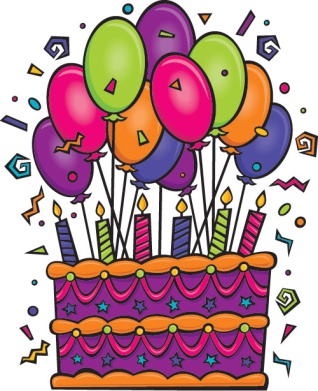  Fáilte ‘s fiche thar n-ais ar scoil don fhoireann ,dona daltaí agus pobal na scoile. Tá áthas orainn a rá go bhfuil Gaelscoil Charman ar an bhfód le cúig bhliain ‘s fiche anois. Beidh ceiliúradh beag á n-eagrú  againn an mhí seo chugainn leis an ocáid a aithint. Beidh a thuilleadh eolais faoi níos déanaí sa mhí. Obair tógála Tá an cuinne ciúin  i ngairdín na scoile beagnach críochnaith anois …seo áit do pháistí sos a thógaint, labhairt lena chéile nó léamh más mian leo. Tá cluichí  le bheith  dearraithe ar an gclós go luath.  Tá an plean forbartha a bhí an an mBord Bainistíochta curtha i bhfeidhm i ré an bhoird seo.  Beidh deiseanna sa todhchaí chur leis na háiseanna atá againn sa chlós ach ba mhaith  leis an mBord buíochas a ghabhailt leis na tuismitheoirí uile a chabhraigh linn an plean a chur i gcrích. The work on the development of the school yard is almost completed. The Reading area is practically finished now and we hope to put some play markings in the yard soon. The present Board will then have completed the  proposed plan during their term. The Board would like to extend a huge thank you to all the parents who have supported and helped them in a variety of ways to ensure the completion of the project.  Dátaí tabahachtacha                                                  Tá clárú déanta ar an bhféilire atá ar suíomh na scoile ar na dátaí tabhachtacha an téarma seo. Bígí ag faire ar an bhféilire agus beidh fógraí faoi eachtra scoile íchomh luath agus  atá an t-eolas againn. Beidh teachtaireachtaí ag dul amach ar Aladdin chomh maith. Más féidir moltar an App don Aladdin Connect a úsáid toisc nach mbíonn aon chostas ar an scoil don téacs a théann ar an Appar an gnáth chóras tá táille leagtha ar an scoil. Má tá fadhbh ag duine ar bith clárú ar an App dean teagmháil le Caroline san oifig le cabhair a lorg.The calendar on the school website will have information with regard to events and dates as we come by the information. Parents will also be alerted by text of upcoming events. Parents are encouraged to use the Aladdin Connect App to access  messages as there is no cost to the school for messages received on the App however there is a cost when the message is received as a sms. If you have difficulty  downloading the App contact Caroline in the office for advice. Briseadh leath téarma :25/10/2019-04/11/2019 Lá cheiliúradh na scoile :04/10/2019 Céad Chomaoineach : 23/05/2020 Coineartú:27/03/2020 Bailiúchán Airgid Beidh Coiste na dTuistí ag bailiú airgid don árachas scoile ar an 13ú agus 16ú Meán Fómhair ar maidin roimh scoile agus ag 1.30 agus 2.30. Is féidir an síntiús deonach a íoc le Caroline ar na laethanta sin nó aon lá a n-oireann díbh féin   Na costais atái gceist ná €60 do pháiste aonair €80 do bheirt agus €100 le h-aghaidh clainne. Chualamar an diaspóireacht maidir leis an síntiús a íoc  irith na laethanta saoire. Tá an t-airgead a thagann ó thuismitheoirí riachtanach le haghaidh reachtáil na scoile. Impím ar thuismitheoirí más féidir an táille nó chuid de a íoc. Ní bheadh an scoil in ann  gach rud a eagrú agus a íoc gan an t-airgead síntiús deonach. Beidh téacs ag dul amach chuig tuismitheoirí mar admháil ar aon airgead atá á n-íoc acu chuig an scoil.  Tá cúntas  ar Aladdin Connect chomh maith le féachaint ar an mead airgead atá íocta agatThe Parents Council will collect money for pupils Accident Insurance on  September 113th and 16th before school and at 1.30p.m.and 2.30p.m. on those dates also Caroline will collect the  Parental Contribution   on those dates also. If other dates suit parents for Parental Contribution it can be dropped into the office. The payments are €60 for one child €80 for two and €100 for all families of three or more. There has been a lot of discussion on the media over the Summer with regard to the payment of the Parental Contribution but let me assure parents that the contribution is essential to the  day to day running of the school. Parents will receive a text as receipt of payment. The Aladdin Connect app will also update parents on the monies they have paid to the school. We will try to keep payments to a minimum during the year. The children will have Hip Hop lessons later in the year and that will be the next payment request. Múinteoir Denise will be in contact with parents of Rang 3&4 re swimming in term two Sláinte agus Sábhailteacht  Mar a duirt i litir ag tús na bliana tá iarracht á dhéanamh fágáil agus bailiú na bpáistí  ón scoil a dhéanamh  níos sábhailtí. Má leanann na tuismitheoirí na dea nósann a bhí i bhfeidhm anuraidh beimid ar an mbóthar ceartPáistí is óige fágtha ag geata na scoile.Páistí níos sínsire ag teacht ó ionad páirceáile níos faide ón ngeata nó ag siúl go dtí an scoil.Ionad do dhaoine faoi mhí chumas fágtha dóibh siúd.Aonad le haghaidh busanna fágtha dóibh siúd sa tráthnóna.Gan páirceáil ar na línte buíthe ag an timpeallán.As stated in a letter sent out in January every effort is being made to keep children safe at drop off and collection times. If parents follow the best practice enouaged last year we hope to keep the children safe.Youngest children dropped at the school gate.Older children walking from a carpark space away from the school gate or walking from another location. The disabled area left vacant for those with disability.Bus clearway left to buses on afternoon pick upNo parking on yellow lines around the roundabout.Meabhrú do thuismitheoirí …níl páistí fágtha ag geataí na scoile gan churam  roimh múinteoir ag déanamh feitheoireachta clúdaithe faoi h-árachas na scoile.Reminder: Children left unattended at the school gate before supervision starts in the school yard are not covered by school insurance An Bord Bainistíochta Beidh ré an Bhord  seo ag críochnú Mí na Samhna. Beidh an Bord nua i bhfeidhm ón 1ú Nollaig 2019. Beidh ionadaithe na dTuismitheoirí ( athair agus máthair)uainn.  Seoltar fógraí maidir leis an toghachán ag dul amach roimh deireadh na míosa. Is iad Saoirse Nic Fhearghaile agus Breandán Mac Aonghusa a d’fhreastal ar an mBord  a bhí againn ó 2015. Ba mhaith liom an deis seo a thapú le buíochas a ghabhailt leo seo as ucht a gcuid oibre a dtacaíocht agus a ndílseacht. Ádh Mór oraibh beirt. The  present Board of Management end its’ tenure of office this term. The new Board will begin  work from December 1st 2019. Parent Representatives will be needed for the  new Board (a father and mother) Notices with details of an election will go out before the end of the month. The present  Parents Representatives Saoirse McGarrigle and Brendan Ennis have served us well on the Board since 2015 and we thank them for their work, their support and loyalty to the school. Best of Luck to them both.Cúig Bhliain ‘s fiche  Bunaíodh an scoil i Meán Fómhair 1994. Tá an scoil cúig bhliain ‘s fiche ar an bhfód anois. Beimid ag tabhairt aitheantais  don bhliain seo le heachtraí difriúla agus ceiliúradh scoile. Beidh amhrán scoile  á chumadh agus á fhoghlaim ag na páistí.Beidh stair na scoile á fhoghlaim acu agus beidh taispeántais sa scoil.Beidh scéalta faoin scoil sna mean áitiúla.Beidh aitheantas tugtha dona h-iarscoláirí agus iar phobal na scoile. Ar an 5ú Deireadh  Fómhair beidh ceiliúradh faoi leith  á dhéanamh againn sa scoil agus beidh cuireadh do thuismitheoirí bualadh isteach i rith an lae.( Níl na sonraithe againn fós ach gheobhaidh tuismitheoirí go leor fógra. Our school is twenty five years old this year. The school started on September 1st 1994. The year will be marked in the following mannerThe children will compose and learn a new school song.The pupils will learn about the history of the school and there will be a display in the school hall.Our story will be shared with the local media.The past pupils will be recognised.  October 5th has been designated as our day of celebration.  Various events will happen in the school on the day and parents will be invited to visit( the details have not been fully arranged as yet but parents will get ample notice)